Приложение 11 Задания для определения уровня сформированности первоначальных навыков чтения у учащихся 2 класса.Какая буква лишняя? Напиши ее.1) B, C,D,E,H,M,L,P. 2) A,O,I,E,L. 2. Соотнеси буквы с транскрипционными знаками. Напиши .A,E,B,M,H,K,U.[c] [m] [æ] [h] [e] [b] [ʌ] 3. Найди звуки в словах. Напиши.Cat, pen, name, cake, hello, big, dog, run.[ɒ]  [e] [ei] [æ] [k] [h] [i] [r]Задания для итогового тестирования во 2 классе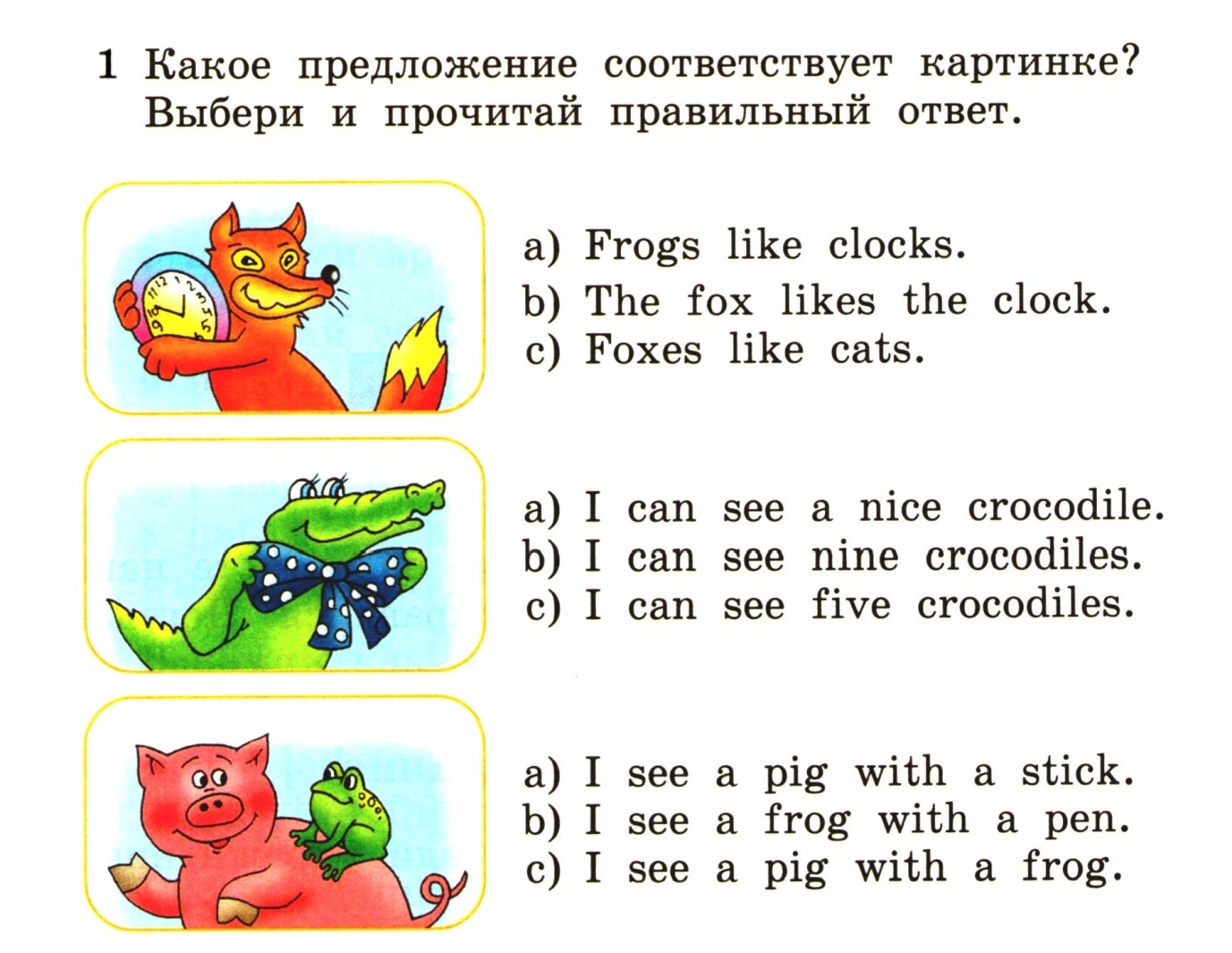 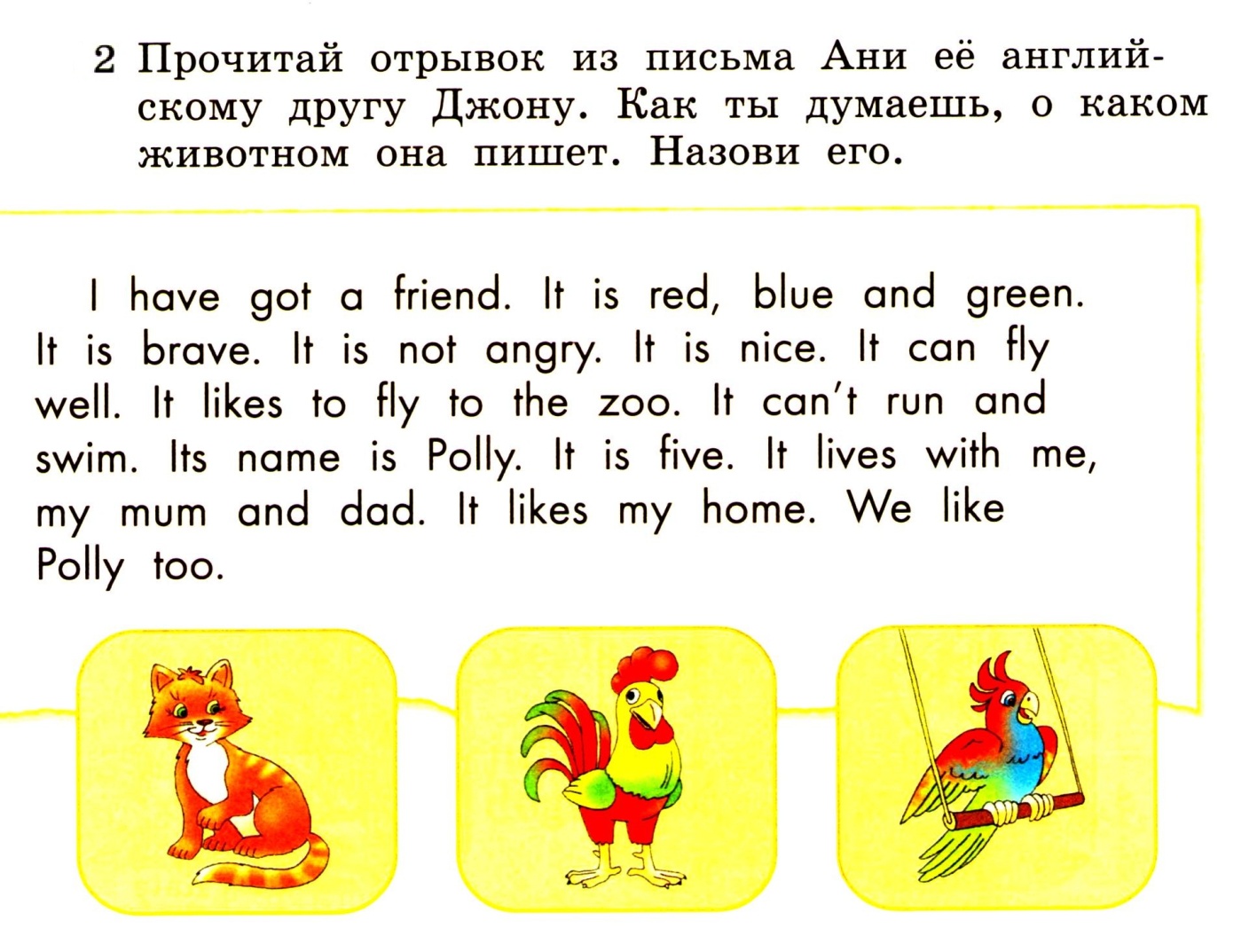 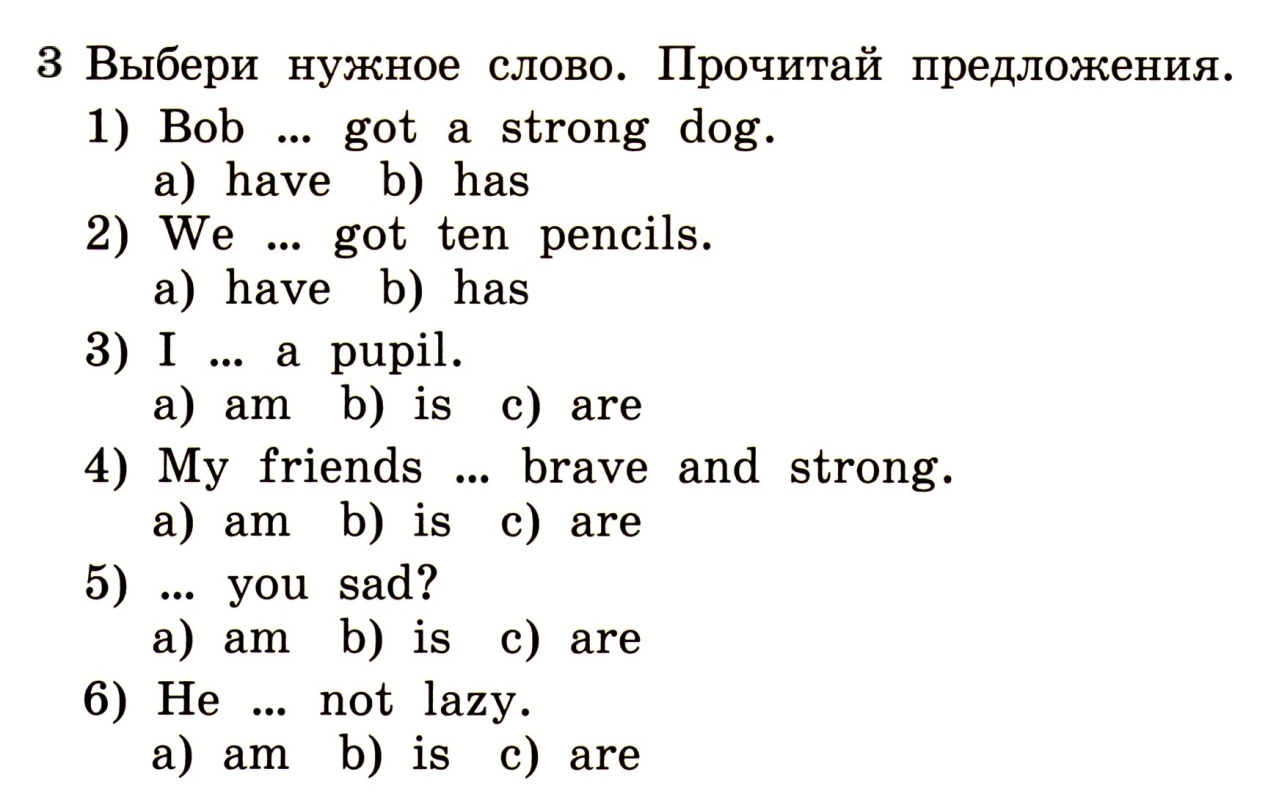 